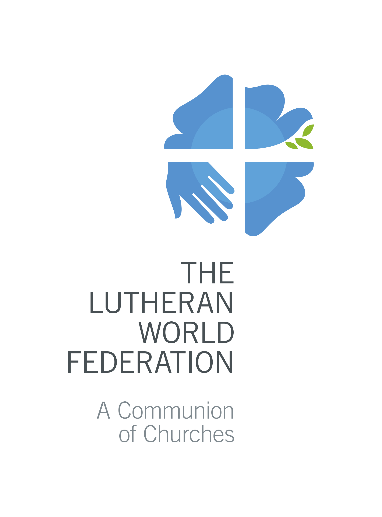 The Lutheran World FederationP.O. Box 2100CH-1211 Geneva 2Switzerlandaction.justice@lutheranworld.org Application for LWF Youth Climate Justice Projects2021Please fill in grey fields only. Use the Tab button to move to the next field. Max. 3 pages. Only complete applications will be accepted. Summary of basic informationSummary of basic informationSummary of basic informationSummary of basic informationSummary of basic informationSummary of basic informationName of the Project:Name of the Project:Applicant(s):Applicant(s):Contact Person:Contact Person:First nameFirst nameLast nameLast nameEmailTelephoneTelephoneSkypeName of Endorsing Church(es):Name of Endorsing Church(es):Total Amount Requested to the LWF for the entire project:Total Amount Requested to the LWF for the entire project:EUR:       (maximum 2,000 EUR for 2021)EUR:       (maximum 2,000 EUR for 2021)EUR:       (maximum 2,000 EUR for 2021)EUR:       (maximum 2,000 EUR for 2021)Have you applied for any other LWF specific grants? If yes, please provide details:Have you applied for any other LWF specific grants? If yes, please provide details:Project background and purposeProject background and purposeProject background and purposeProject background and purposeProject background and purposeProject background and purposeExplain the specific Climate change impact-related problems and needs which the project aims to address. Summarize what the project aims to achieve. Provide information about its geographical location. Explain the specific Climate change impact-related problems and needs which the project aims to address. Summarize what the project aims to achieve. Provide information about its geographical location. Explain the specific Climate change impact-related problems and needs which the project aims to address. Summarize what the project aims to achieve. Provide information about its geographical location. Explain the specific Climate change impact-related problems and needs which the project aims to address. Summarize what the project aims to achieve. Provide information about its geographical location. Explain the specific Climate change impact-related problems and needs which the project aims to address. Summarize what the project aims to achieve. Provide information about its geographical location. Explain the specific Climate change impact-related problems and needs which the project aims to address. Summarize what the project aims to achieve. Provide information about its geographical location. Target groupTarget groupTarget groupTarget groupTarget groupTarget groupDescribe the target group/beneficiaries. Be specific, provide numbers and disaggregate by age and gender, if possible. Describe the target group/beneficiaries. Be specific, provide numbers and disaggregate by age and gender, if possible. Describe the target group/beneficiaries. Be specific, provide numbers and disaggregate by age and gender, if possible. Describe the target group/beneficiaries. Be specific, provide numbers and disaggregate by age and gender, if possible. Describe the target group/beneficiaries. Be specific, provide numbers and disaggregate by age and gender, if possible. Describe the target group/beneficiaries. Be specific, provide numbers and disaggregate by age and gender, if possible. Project Objectives and ActivitiesProject Objectives and ActivitiesProject Objectives and ActivitiesProject Objectives and ActivitiesProject Objectives and ActivitiesProject Objectives and ActivitiesDescribe in concrete terms what the project intends to achieve within its implementation period (max. 2 objectives). For each objective, describe the main (max. 2) activities contributing to its achievement. Describe in concrete terms what the project intends to achieve within its implementation period (max. 2 objectives). For each objective, describe the main (max. 2) activities contributing to its achievement. Describe in concrete terms what the project intends to achieve within its implementation period (max. 2 objectives). For each objective, describe the main (max. 2) activities contributing to its achievement. Describe in concrete terms what the project intends to achieve within its implementation period (max. 2 objectives). For each objective, describe the main (max. 2) activities contributing to its achievement. Describe in concrete terms what the project intends to achieve within its implementation period (max. 2 objectives). For each objective, describe the main (max. 2) activities contributing to its achievement. Describe in concrete terms what the project intends to achieve within its implementation period (max. 2 objectives). For each objective, describe the main (max. 2) activities contributing to its achievement. Project goal (Long-term objective to which the project makes a contribution)Project goal (Long-term objective to which the project makes a contribution)Project goal (Long-term objective to which the project makes a contribution)Project goal (Long-term objective to which the project makes a contribution)Project goal (Long-term objective to which the project makes a contribution)Project goal (Long-term objective to which the project makes a contribution)ObjectivesBe S.M.A.R.T., bring the subject of change to the front, set clear targets and time framesActivities:For each activity, define its duration, recurrence, the number of beneficiaries, be specificActivities:For each activity, define its duration, recurrence, the number of beneficiaries, be specificActivities:For each activity, define its duration, recurrence, the number of beneficiaries, be specificActivities:For each activity, define its duration, recurrence, the number of beneficiaries, be specificActivities:For each activity, define its duration, recurrence, the number of beneficiaries, be specificObjective 1) Activity 1.1      Activity 1.2      Activity 1.1      Activity 1.2      Activity 1.1      Activity 1.2      Activity 1.1      Activity 1.2      Activity 1.1      Activity 1.2      Objective 2) Activity 2.1      Activity 2.2      Activity 2.1      Activity 2.2      Activity 2.1      Activity 2.2      Activity 2.1      Activity 2.2      Activity 2.1      Activity 2.2      Project coordination and implementationDescribe Youth participation, who will coordinate the project and who will be involved in its implementation. Financial plan and budgetYou can use this space to provide more details about the budget of the project.List of attachmentsAnnex 1 - LWF- Youth Climate Justice budget format 2021Endorsement letter by LWF Member Church